FST									Name: 1.2 Dot plots & Stem & Leaf plots Notes 				Date: 			Block: Dot Plot of Minutes Late to work… 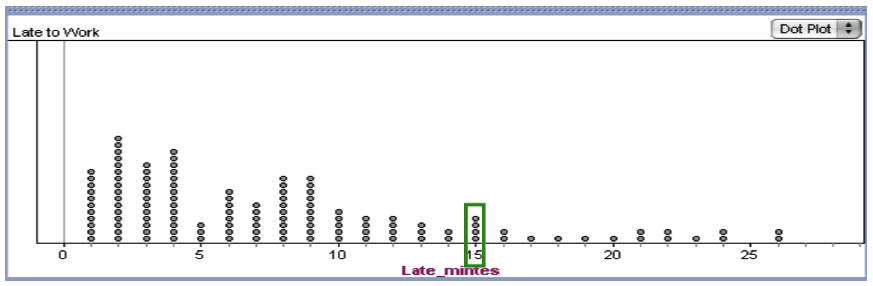 What does this column represent? The range is defined as… ___________________________________________________________________The mode of the data is defined as ___________________________________________________________Shape – skewed distributions ( _______________________________ ) 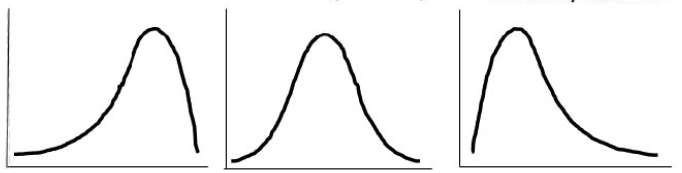 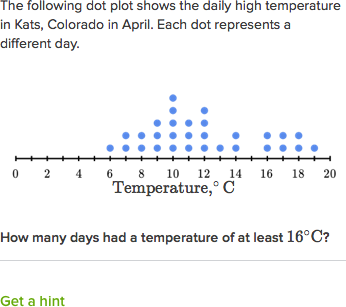 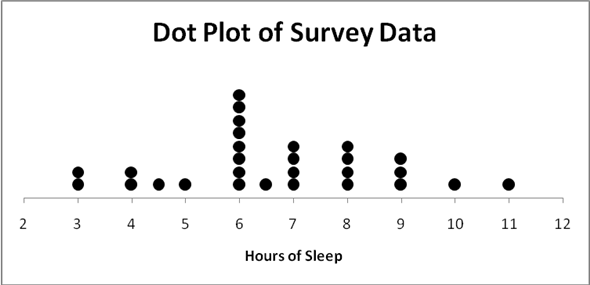 What is the range of the data? What is the mode of the data? Describe what it means. 		How many days had a temperature below 									at least 11O C?Stem and Leaf Plots 									NOTE: Construct a stem and leaf plot for the number of text 		    - Messages sent by members of the junior class at PG. 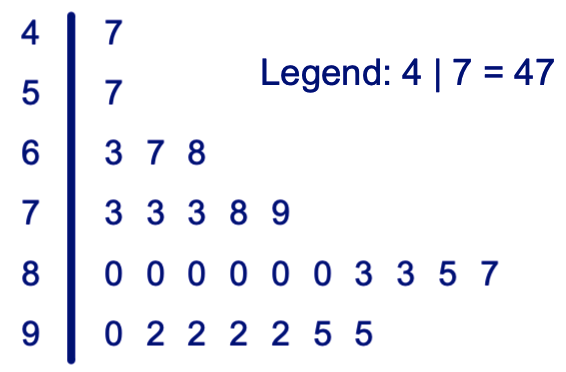 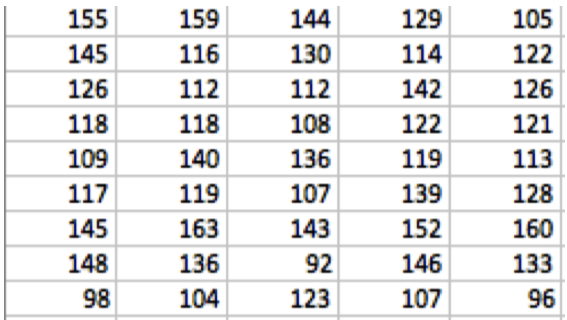 	Text Messages Sent Stem & Leaf Plot								*If you rotate a stem and leaf diagram 90 degrees 								counterclockwise, a _________________ is created								What is the range of the text message data? 								What is the median of the data? Dot PlotsAllows us to… Allows us to… Range of data for minutes late to workMode of the late to work data set